2022©Assumption-Kokusai１．「ネット社会の歩き方」の動画教材のうち、自分が気になるテーマを3つ選んで視聴し、（２）のワークシートを埋めてください。（25分）（１）「ネット社会の歩き方」のWebサイトに行きます。（２）ワークシート　動画を見ながら内容・対策について記入しましょう。２．ここまでの授業や、ネット社会の歩き方で学んだテーマをもとに、IPA主催「ひろげよう情報モラルセキュリティ標語コンクール」に応募する標語を考えます。（25分）（１）「ひろげよう情報モラルセキュリティコンクール」のサイトへ行きます。（２）標語の授業作品の中から、自分がいいと思ったものを一つ選んで、その理由を書いてください。（３）応募する標語を1つ考えましよう。　　テーマ：ウイルス、パスワード、アップデート、なりすまし、フィッシング、不正アプリ不正なアップロード、ダウンロード、自分の情報、他人の情報、フリーWi-Fiペアレンタルコントロール、フィルタリングなど情報モラル・セキュリティに関する内容　　注意事項：著名人や特定のキャラクター、企業名、ロゴ、サービス名、商品名等をイメージさせるものが記載されていないこと、氏名、住所等、個人情報が含まれていないこと　　　　　　　　　　　　　　　　　　　　　　　　　　　　　　　　　　　　　→実際に応募しますプリントNo.8-2３．作った標語をもとにプレゼンソフトで簡単なポスターを作りましょう。（40分）（１）作る標語を決める（前回のNo.8を確認してください）（２）PowerPointを使ってポスターを作る。【保存の手順】「ファイル」→名前を付けて保存→「参照」→「共有フォルダ」→「クラスのフォルダ」　　　　　　　→「自分の番号のフォルダ」に保存、　名前「ポスター」に変えて保存する（３）印刷して提出する。（裏に手書きで名前を記入する）【印刷の手順】「ファイル」→「印刷」→「印刷」情報Ⅰ　No.08ネット社会の課題年１組番名前第1章　情報社会の問題解決　追加「ネット社会の課題とは」手順１　「ネット社会の歩き方　動画」で検索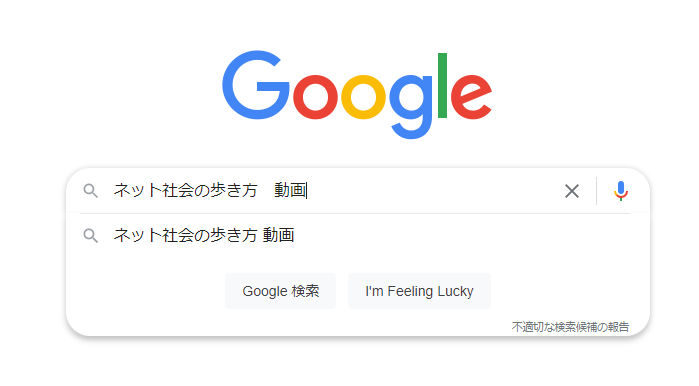 手順２　動画教材の一覧の中から、自分の記になるテーマを３つ選んで動画を視聴し、S他のワークシートに記入する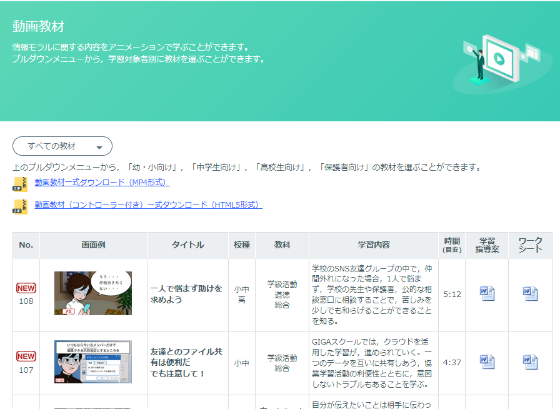 選んだテーマ内容対策手順１「情報モラルセキュリティコンクール」で検索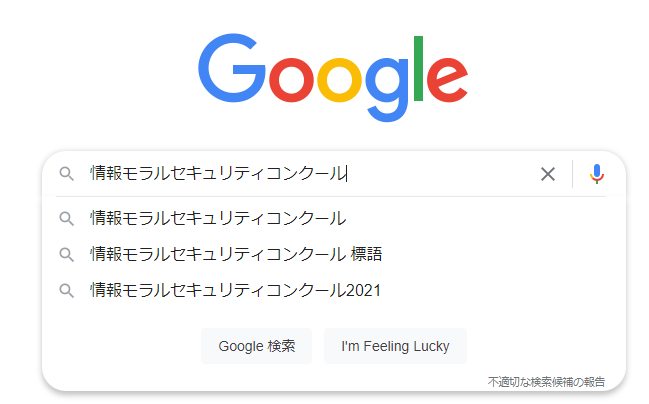 手順２上部のをクリックし、過去の受賞作品を見てみましょう。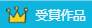 　受賞作品の中で、自分が上手と思うものを一つ選び、下のワークシートに理由と一緒に書きましょう。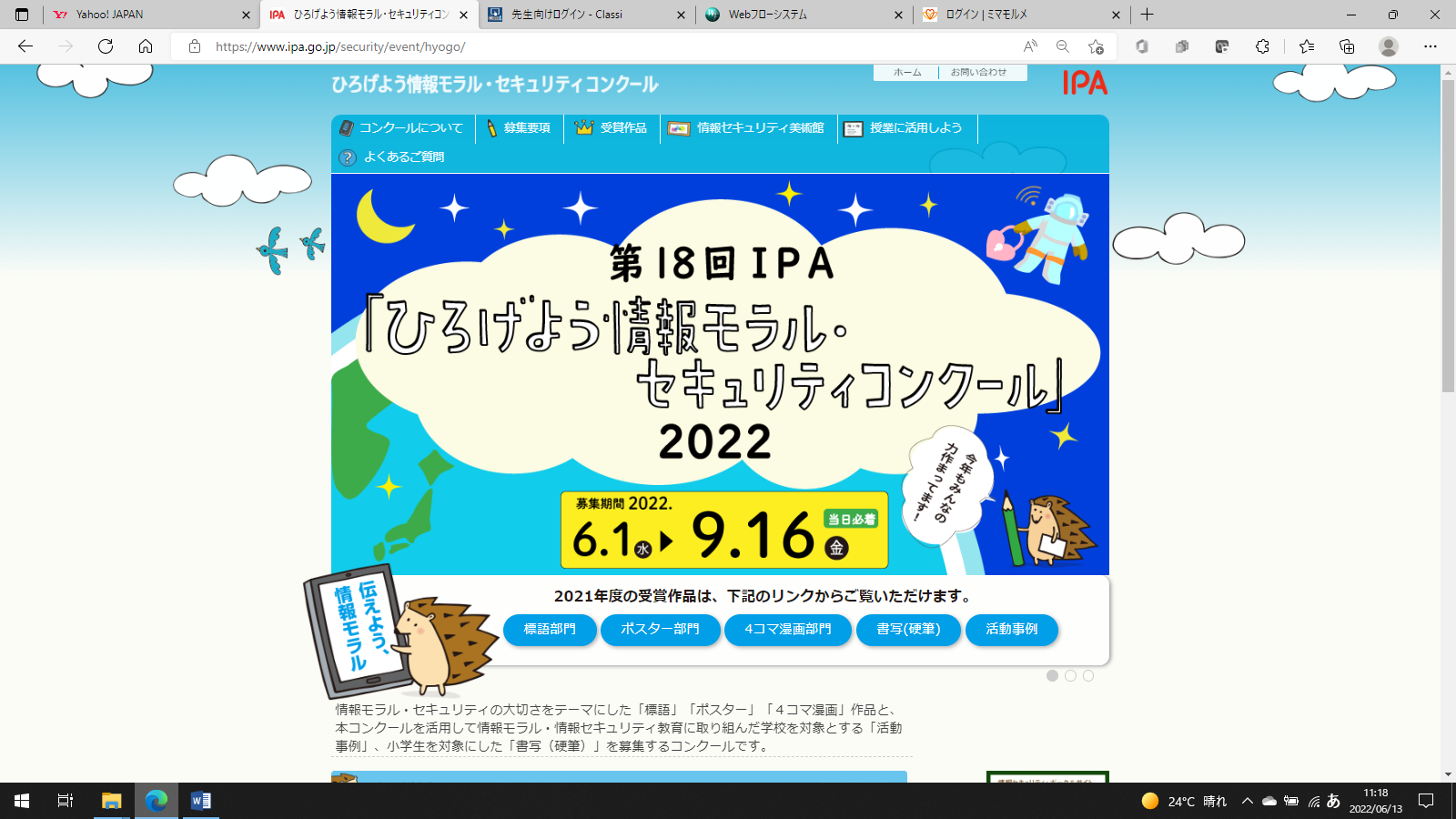 選んだ標語選んだ理由考えた標語標語の説明①背景の色を決める②標語の文字を入力する③画像を挿入する１）スライドの上で右クリック、背景の書式設定を選ぶ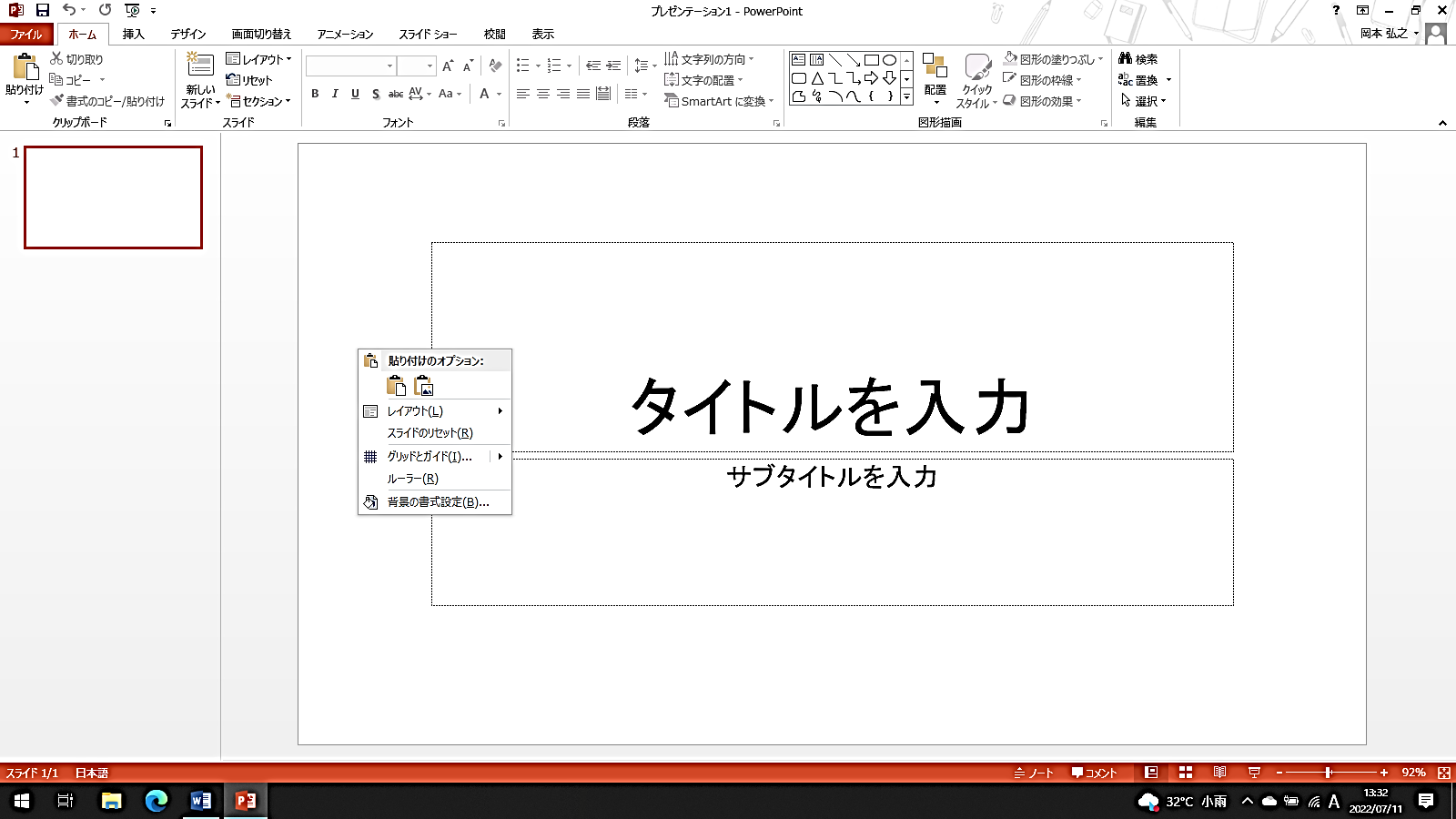 １）タイトルのところに標語を　　入力する。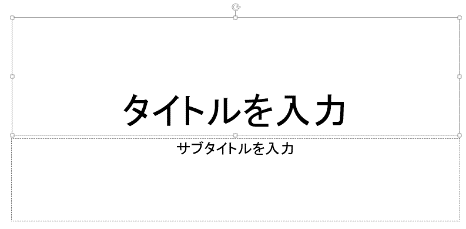 １）フリー素材「いらすとや」を検索し、画像を選択する。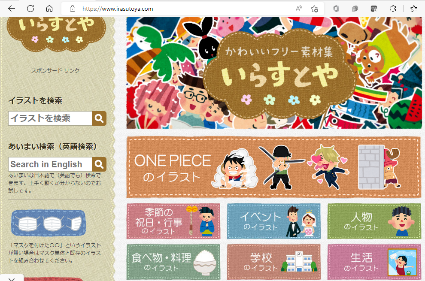 ２）「塗りつぶし」にチェック、　色のマークの▼を選択し、　好きな色を選ぶ。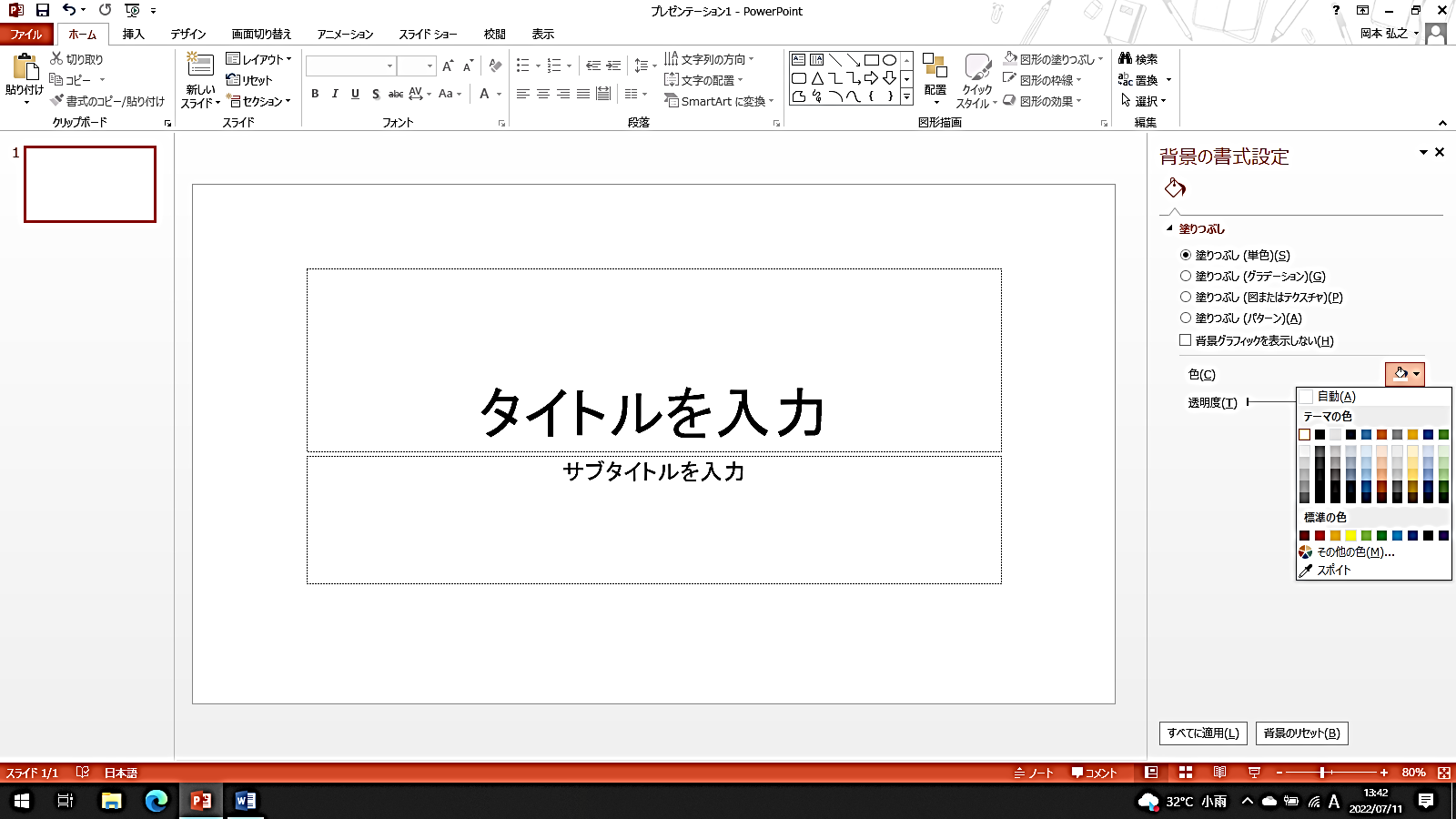 ２）文字を選択し、フォント・大きさ・色を調整する。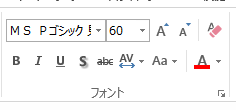 ２）希望する画像の上で右クリックし、「画像をコピー」。スライドの上で右クリック「貼り付け」。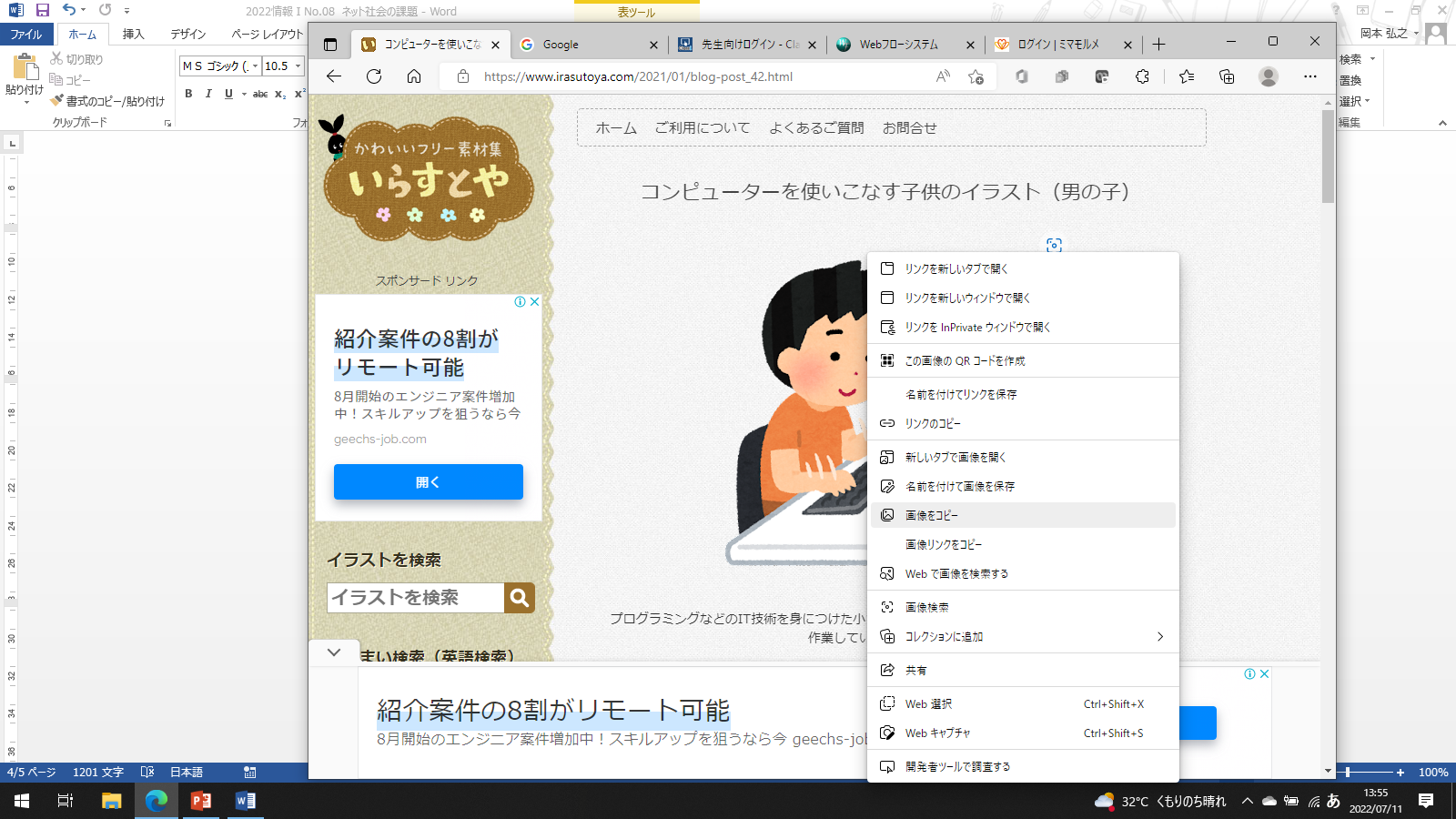 